                                                                                                                                                        УтверждаюПриказ директора колледжа                                                                                                                         от 25.05.2021г. №119/1РАБОЧАЯ ПРОГРАММа УЧЕБНОЙ ДИСЦИПЛИНЫОП.13 УПРАВЛЕНИЕ ПЕРСОНАЛОМпрограмма подготовки специалистов среднего звена  среднего профессионального образования  по специальности23.02.01 Организация перевозок и управление на транспорте (по видам) 2021 гСОДЕРЖАНИЕ1. паспорт РАБОЧЕЙ ПРОГРАММЫ УЧЕБНОЙ ДИСЦИПЛИНЫ ОП.13 УПРАВЛЕНИЕ ПЕРСОНАЛОМ1.1. Область применения программы     Рабочая программа учебной дисциплины является частью основной профессиональной образовательной программы в соответствии с ФГОС по специальности 23.02.01 Организация перевозок и управление на транспорте (по видам).     1.2. Место дисциплины в структуре основной профессиональной образовательной программы: общепрофессиональная дисциплина профессионального цикла.1.3. Цели и задачи дисциплины – требования к результатам освоения дисциплины:В результате освоения дисциплины обучающийся должен уметь:-  анализировать кадровый потенциал организации; -  анализировать подбор персонала в организации;-  планировать деловую карьеру;В результате освоения дисциплины обучающийся должен знать:-  функциональное разделение труда;-  персонал организации как объект управления;-  принципы управления персоналом;-  кадровое, информационное, техническое и правовое обеспечение системы управления персоналом; -  конфликты в коллективе;-  оценку эффективности управления персоналомВ результате освоения дисциплины обучающийся должен овладеть компетенциями, включающие способность:OK 1. Понимать сущность и социальную значимость своей будущей профессии, проявлять к ней устойчивый интерес.ОК 2. Организовывать собственную деятельность, выбирать типовые методы и способы выполнения профессиональных задач, оценивать их эффективность и качество.ОК 3. Принимать решения в стандартных и нестандартных ситуациях и нести за них ответственность.OK 4. Осуществлять поиск и использование информации, необходимой для эффективного выполнения профессиональных задач, профессионального и личностного развития.ОК 5. Использовать информационно-коммуникационные технологии в профессиональной деятельности.ОК 6. Работать в коллективе и команде, эффективно общаться с коллегами, руководством, потребителями.ОК 7. Брать на себя ответственность за работу членов команды (подчиненных), результат выполнения заданий.ОК 8. Самостоятельно определять задачи профессионального и личностного развития, заниматься самообразованием, осознанно планировать повышение квалификации.ОК 9. Ориентироваться в условиях частой смены технологий в профессиональной деятельности.ПК 1.1. Выполнять операции по осуществлению перевозочного процесса с применением современных информационных технологий управления перевозками.ПК 1.2. Организовывать работу персонала по обеспечению безопасности перевозок и выбору оптимальных решений при работах в условиях нестандартных и аварийных ситуаций.ПК 1.3. Оформлять документы, регламентирующие организацию перевозочного процесса.ПК 2.1. Организовывать работу персонала по планированию и организации перевозочного процесса.ПК 2.2. Обеспечивать безопасность движения и решать профессиональные задачи посредством применения нормативно-правовых документов.ПК 2.3. Организовывать работу персонала по технологическому обслуживанию перевозочного процесса.ПК 3.1. Организовывать работу персонала по обработке перевозочных документов и осуществлению расчетов за услуги, предоставляемые транспортными организациями.ПК 3.2. Обеспечивать осуществление процесса управления перевозками на основе логистической концепции и организовывать рациональную переработку грузов.ПК 3.3. Применять в профессиональной деятельности основные положения, регулирующие взаимоотношения пользователей транспорта и перевозчика.1.4. Рекомендуемое количество часов на освоение программы дисциплины:максимальной учебной нагрузки обучающегося 108  часов, в том числе:обязательной аудиторной учебной нагрузки обучающегося 42 часа;самостоятельной работы обучающегося  36 часов.2. СТРУКТУРА И СОДЕРЖАНИЕ УЧЕБНОЙ ДИСЦИПЛИНЫ2.1. Объем учебной дисциплины и виды учебной работы2.2. Тематический план и содержание учебной дисциплины «Управление персоналом»Для характеристики уровня освоения учебного материала используются следующие обозначения:1. – ознакомительный (узнавание ранее изученных объектов, свойств); 2. – репродуктивный (выполнение деятельности по образцу, инструкции или под руководством)3. – продуктивный (планирование и самостоятельное выполнение деятельности, решение проблемных задач)3. условия реализации РАБОЧЕЙ программы УЧЕБНОЙ дисциплины3.1. Требования к минимальному материально-техническому обеспечению	Реализация учебной дисциплины требует наличия учебного кабинета экономики организации и управления персоналом.Оборудование учебного кабинета: посадочные места по количеству обучающихся;рабочее место преподавателя;комплект учебно-наглядных пособий «Управление персоналом»;комплект проверочных заданий для тестирования.Технические средства обучения: компьютер с лицензионным программным обучениеммультимедиапроектор, экран,принтер, ксерокс 3.2. Информационное обеспечение обученияПеречень рекомендуемых учебных изданий, Интернет-ресурсов, дополнительной литературыНормативно-правовые акты Трудовой кодекс РФ. – М.: Эксмо, 2016.Основные источники: Дятлов В.А., Кибанов А.Я., Пихало В.Т. Управление персоналом. – М.: Издательство ПРИОР, 2015.Управление персоналом / Под ред. О.И. Марченко. – М.: «Ось – 89», 2016.Цыпкин Ю.А., Люкшинов А.Н. Управление персоналом. – М.: Мир, 2016.Дополнительные источники: Базаров Т.Ю, Управление персоналом. – М.: Академия, 2016.Беляцкий Н.П. и др. Управление персоналом. – Минск: Интерпресссервис, Экоперспектива, 2017.Егоршин А.П. Управление персоналом. – Нижний Новгород: НИМБ, 2017.Цыпкин Ю.А., Люкшинов А.Н. Управление персоналом. – М.: Мир, 2017.Чистякова С.В. Управление персоналом. – Саратов, 2016. Интернет-ресурсы:www.consultant.ruwww.garant.ruwww.sekretary.netwww.officemart.ruwww.kadrovik-praktik.ru6.   www.todo1.kdelo.ru4. Контроль и оценка результатов освоения ДисциплиныКонтроль и оценка результатов освоения дисциплины осуществляется преподавателем в процессе проведения практических занятий и лабораторных работ, тестирования, а также выполнения обучающимися индивидуальных заданий, проектов, исследований.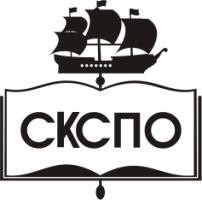 государственное автономное профессиональное образовательное учреждение Самарской области«Самарский колледж сервиса производственного оборудования имени Героя Российской ФедерацииЕ.В. Золотухина»стр.ПАСПОРТ РАБОЧЕЙ ПРОГРАММЫ УЧЕБНОЙ ДИСЦИПЛИНЫ3СТРУКТУРА и содержание УЧЕБНОЙ ДИСЦИПЛИНЫ5условия реализации РАБОЧЕЙ программы учебной дисциплины13Контроль и оценка результатов Освоения учебной дисциплины14Вид учебной работыОбъем часовМаксимальная учебная нагрузка (всего)108Обязательная аудиторная учебная нагрузка (всего) 42в том числе:     практические занятия30Самостоятельная работа обучающегося (всего)36Итоговая аттестация в форме   дифференцированного зачётаИтоговая аттестация в форме   дифференцированного зачётаНаименование разделов и темСодержание учебного материала, лабораторные  работы и практические занятия, самостоятельная работа обучающихся, курсовая работа (проект) (если предусмотрены)Содержание учебного материала, лабораторные  работы и практические занятия, самостоятельная работа обучающихся, курсовая работа (проект) (если предусмотрены)Объем часовУровень освоения134Введение  «Предмет, цели и задачи дисциплины, ее место в системе подготовки специалиста»Введение  «Предмет, цели и задачи дисциплины, ее место в системе подготовки специалиста»1Раздел 1.Методология организации системы управления персоналомМетодология организации системы управления персоналом26Тема 1.1Содержание учебного материалаСодержание учебного материала1Тема 1.11.Эволюция концептуальных подходов к УП. Классификация персонала как инструмента управления организацией	11-2Тема 1.1Практические занятия: Практические занятия: -Тема 1.1Самостоятельная работа Самостоятельная работа 2Тема 1.1Основные этапы эволюции концепций управления персоналомОсновные этапы эволюции концепций управления персоналом2Тема 1.2Содержание учебного материалаСодержание учебного материала2Тема 1.21.2. Понятие УП, субъект, объект и предмет УП.Принципы УП21-2Тема 1.2Практические занятия Практические занятия -Тема 1.2Самостоятельная работа:Персонал в социальной системе управления и его особенности как объекта управленияСамостоятельная работа:Персонал в социальной системе управления и его особенности как объекта управления2Тема 1.3Содержание учебного материалаСодержание учебного материала2Тема 1.312.Методы УП. Методологические подходы в кадровом менеджменте22-3Тема 1.3Практическое занятие: Принципы и методы УППрактическое занятие: Принципы и методы УП2Тема 1.3Самостоятельная работа:Важнейшие направления совершенствования организации трудовой деятельности персонала на российских предприятияхСамостоятельная работа:Важнейшие направления совершенствования организации трудовой деятельности персонала на российских предприятиях2Тема 1.4Содержание учебного материалаСодержание учебного материала1Тема 1.41Сущность разделения труда в организации и разделение службы УП1Тема 1.4Практическое занятиеПрактическое занятие-Тема 1.4Самостоятельная работа: История развития кадровой службы УПСамостоятельная работа: История развития кадровой службы УП2Тема 1.5Содержание учебного материалаСодержание учебного материала2Тема 1.51Цели службы УП, направление её деятельности и функции2Тема 1.5Практическое занятиеПрактическое занятиеТема 1.5Самостоятельная работа: Роль службы УП в современных организацияхСамостоятельная работа: Роль службы УП в современных организациях2Тема 1.6Содержание учебного материалаСодержание учебного материала2Тема 1.612Организационная структура службы УП. Структурное местоположение службы УП в общей системе управления  2Тема 1.6Практическое занятие: Построение организационных структур службы УППрактическое занятие: Построение организационных структур службы УП4Тема 1.6Самостоятельная работаСамостоятельная работаРаздел 2.Технологии формирования персоналаТехнологии формирования персонала23Тема 2. 2Содержание учебного материалаСодержание учебного материала2Тема 2. 212Кадровое обеспечение системы УП. Информационно-техническое обеспечение УП2Тема 2. 2Практическое занятиеПрактическое занятиеТема 2. 2Самостоятельная работаСамостоятельная работаТема 2.3Содержание учебного материалаСодержание учебного материала1Тема 2.31Правовое обеспечение системы УП1Тема 2.3Практическое занятие: Алгоритм работы с входящей документациейПрактическое занятие: Алгоритм работы с входящей документацией2Тема 2.3Самостоятельная работа: Международная организация труда и её роль вСамостоятельная работа: Международная организация труда и её роль в2Тема 2.4Содержание учебного материалаСодержание учебного материала2Тема 2.41Кадровый потенциал организации и методы его анализа2Тема 2.4Практическое занятиеПрактическое занятиеТема 2.4Самостоятельная работа: Методы анализа кадрового потенциала организацииСамостоятельная работа: Методы анализа кадрового потенциала организации2Тема 2.5Содержание учебного материалаСодержание учебного материала2Тема 2.51.2.Трудовой коллектив, его признаки и функции. Формальные  и неформальные группы и управление ими22-3Тема 2.5Практические занятияПрактические занятияТема 2.5Самостоятельная работа: Эффективность использования кадрового потенциалаСамостоятельная работа: Эффективность использования кадрового потенциала2Тема 2.6Содержание учебного материалаСодержание учебного материала1Тема 2.61.Нововведения и персонал. Социально-психологический климат в коллективе12-3Тема 2.6Практические занятия: Анализ кадрового потенциала предприятияПрактические занятия: Анализ кадрового потенциала предприятия2 Тема 2.6Самостоятельная работаСамостоятельная работаТема 2.7Содержание учебного материалаСодержание учебного материала1Тема 2.71.Политика компании в области управления карьерой12-3Тема 2.7Практическое занятиеПрактическое занятиеТема 2.7Самостоятельная работа:  Современные инструменты работы с кадровым резервомСамостоятельная работа:  Современные инструменты работы с кадровым резервом2Раздел 3.Технологии управления персоналомТехнологии управления персоналомТема 3.1Содержание учебного материалаСодержание учебного материала2Тема 3.11.2.Определение потребности организации в кадровом резерве.Кадровый резерв как инструмент мотивации персонала.21-2Тема 3.1Практическое занятие: Алгоритм обеспечения потребности компании трудовыми ресурсамиПрактическое занятие: Алгоритм обеспечения потребности компании трудовыми ресурсами2Тема 3.1Самостоятельная работа:  Инструменты развития деловой карьеры сотрудниковСамостоятельная работа:  Инструменты развития деловой карьеры сотрудников2Тема 3.2Содержание учебного материалаСодержание учебного материала1Тема 3.21.Кадровый резерв по различным категориям11-2Тема 3.2Практическое занятиеПрактическое занятиеТема 3.2Самостоятельная работаСамостоятельная работаТема 3.3 Содержание учебного материалаСодержание учебного материала1Тема 3.3 1Общие понятия о подборе персонала и его профессиональной ориентации. Основные этапы подбора персонала и его профессиональная ориентация1Тема 3.3 Практическое занятиеПрактическое занятиеТема 3.3 Самостоятельная работа Самостоятельная работа Тема 3.4Содержание учебного материалаСодержание учебного материала1Тема 3.41.Понятие приёма на работу. Источники привлечения персонала11-2Тема 3.4Практические занятия: 1. Разработка квалификационной характеристики специалиста2. Составление объявления об имеющейся вакансииПрактические занятия: 1. Разработка квалификационной характеристики специалиста2. Составление объявления об имеющейся вакансии21Тема 3.4Самостоятельная работаСамостоятельная работа2Тема 3.4Анализ преимуществ и недостатков традиционных и нетрадиционных методов оценки персоналаАнализ преимуществ и недостатков традиционных и нетрадиционных методов оценки персонала2Тема 3.5Содержание учебного материалаСодержание учебного материала1Тема 3.51.Понятие отбора персонала. Этапы отбора претендентов на замещение вакантной должности. Стадии отбора персонала11-2Тема 3.5Практическое занятиеПрактическое занятиеТема 3.5Самостоятельная работа Самостоятельная работа Тема 3.6Содержание учебного материалаСодержание учебного материала1Тема 3.61.Методы отбора персонала. Эффективность методов оценки кандидатов11-2Тема 3.6Практическое занятие:                                                                                Практическое занятие:                                                                                2Тема 3.6Самостоятельная работаСамостоятельная работа4Тема 3.7Содержание учебного материалаСодержание учебного материалаТема 3.71.Требования к кандидатам на замещение вакантной должности. Документирование отбора персонала1Тема 3.7Практическое занятие: 1. Составить перечень кадровых документов обязательных  для организации используя ТК РФ.2. Оформление документов на предоставление отпусков, поощрений и взысканий работников.3. Составление резюмеПрактическое занятие: 1. Составить перечень кадровых документов обязательных  для организации используя ТК РФ.2. Оформление документов на предоставление отпусков, поощрений и взысканий работников.3. Составление резюме121Тема 3.7Самостоятельная работа: Составление списка требований к кандидату на замещение вакантной должностиСамостоятельная работа: Составление списка требований к кандидату на замещение вакантной должности2Тема 3.8Содержание учебного материалаСодержание учебного материала1Тема 3.81Заключение трудового договора, как завершающая стадия приёма персонала1Тема 3.8Практическое занятиеПрактическое занятиеТема 3.8Самостоятельная работа:Составление схемы «Процедура документирования приёма на работу»Самостоятельная работа:Составление схемы «Процедура документирования приёма на работу»2Тема 3.9Содержание учебного материалаСодержание учебного материала1Тема 3.91Аттестация как форма оценки персонала. Основные этапы и компоненты аттестации1Тема 3.9Практическое занятие: Процедура аттестации персоналаПрактическое занятие: Процедура аттестации персонала2Тема 3.9Самостоятельная работаСамостоятельная работаТема 3.10Содержание учебного материалаСодержание учебного материала1Тема 3.101Понятие, виды адаптации персонала. Проф.ориентация и её роль в адаптационном процессе1Тема 3.10Практическое занятиеПрактическое занятиеТема 3.10Самостоятельная работа:Адаптация как многоаспектный процесс. Программы адаптацииСамостоятельная работа:Адаптация как многоаспектный процесс. Программы адаптации2Тема 3.11Содержание учебного материалаСодержание учебного материала1Тема 3.111Организация управления адаптацией персонала. Методы адаптации персонала1Тема 3.11Практическое занятие: Адаптация персоналаПрактическое занятие: Адаптация персонала2Тема 3.11Самостоятельная работаСамостоятельная работаТема 3.12Содержание учебного материалаСодержание учебного материалаТема 3.121Значение обучения персонала организации, его сущность и виды. Особенности профподготовки, переподготовки и повышение квалификации2Тема 3.12Практическое занятие: Практическое занятие: Тема 3.12Самостоятельная работа:Определение факторов влияющих на заинтересованность в процессе обученияСамостоятельная работа:Определение факторов влияющих на заинтересованность в процессе обучения2Тема 3.13Содержание учебного материалаСодержание учебного материалаТема 3.131Этапы процесса обучения и определение потребности в нём. Формы и методы обучения персонала1Тема 3.13Практическое занятие: Обучение персонала. Использование методов обученияПрактическое занятие: Обучение персонала. Использование методов обучения1Тема 3.13Самостоятельная работа:Самостоятельная работа:Тема 3.14Содержание учебного материалаСодержание учебного материалаТема 3.141Понятие и сущность мотивации. Классификация мотивов трудовой деятельности и понятие о мотивационном комплексе. Методы мотивации1Тема 3.14Практическое занятие: : Составить структуру А, У и П связей мотивационного комплекса деятельности персонала организацииПрактическое занятие: : Составить структуру А, У и П связей мотивационного комплекса деятельности персонала организации2Тема 3.14Самостоятельная работа:Самостоятельная работа:Тема 3.15Содержание учебного материалаСодержание учебного материалаТема 3.151Понятие конфликта, его объекта и субъекта, динамика развития, объективные причины конфликта.1Тема 3.15Практическое занятие:Практическое занятие:Тема 3.15Самостоятельная работа: Способы предотвращения конфликтовСамостоятельная работа: Способы предотвращения конфликтов4Тема 3.16Содержание учебного материалаСодержание учебного материалаТема 3.161Понятие индивидуального трудового спора и порядок его рассмотрения, коллективный трудовой спор и порядок1Тема 3.16Практическое занятие:Практическое занятие:Тема 3.16Самостоятельная работа:Самостоятельная работа:Тема 3.17Содержание учебного материалаСодержание учебного материалаТема 3.171Сущность экономической эффективности управления и факторы влияющие на её уровень.1Тема 3.17Практическое занятие:Практическое занятие:Тема 3.17Самостоятельная работа:Самостоятельная работа:Тема 3.18Содержание учебного материалаСодержание учебного материалаТема 3.18Показатели экономической эффективности управления1Тема 3.18Практическое занятие: Оценка эффективности УППрактическое занятие: Оценка эффективности УП2Тема 3.18Самостоятельная работа: Современные проблемы повышения экономической эффективности российских предприятий и пути их решенийСамостоятельная работа: Современные проблемы повышения экономической эффективности российских предприятий и пути их решений2Итоговое занятиеИтоговое занятие1Всего:Всего:Всего:108Результаты обучения(освоенные умения, усвоенные знания)Формы и методы контроля и оценки результатов обучения Умения:создавать благоприятный психологический климат в коллективепрактическое занятиесамостоятельная работаэффективно управлять трудовыми ресурсамипрактическое занятие; самостоятельная работаЗнания:содержание кадрового, информационного, технического и правового обеспечения системы управления персоналомпрактическое занятие; самостоятельная работа;зачеторганизационную структуру службы управления персоналомпрактическое занятие; самостоятельная работаобщие принципы управления персоналомпрактическое занятие; самостоятельная работазачетпринципы организации кадровой работыпрактическое занятие; самостоятельная работапсихологические аспекты управления, способы разрешения конфликтных ситуаций в коллективепрактическое занятие; самостоятельная работаоценка эффективности управления персоналомпрактическое занятие; самостоятельная работадиф.зачёт